Inclusion Practice PolicyOUR SCHOOL VISION Together, we will create a calm and welcoming learning environment and work together to secure success for all. We will strive to create a safe, caring, supportive and inclusive school.  Our school will equip its pupils with the skills that society and the local community demand and so we will value the skills and learning that children need in order to look after themselves, their families, their health, their mental well-being and their bodies. We will strive to teach the whole child and create life-long learners and pro-active citizens. ETHOS We believe that: All children can learn. All staff and children are able to recognise the value of learning. All staff, working at New Village, will have consistently high expectations of children’s learning potential, attitudes and behaviour and take corporate responsibility for ensuring these in, and around, school.  Learning takes place in all areas of our school and through the entire learning day - inside and outside of the classroom.  Children should be taught how to learn; learning how to be an outstanding learner. Consistently challenging, dynamic, engaging and empowering teaching leads to outstanding learning, resulting in a school where every child’s potential is realised. All staff will value every child’s contribution to the school and strive to create a learning environment that brings out the full potential in all. Rigorous, continuous monitoring, thorough and informed evaluation and accurate analysis of all the elements of teaching, is essential in ensuring high-level teaching and learning. Learning at New Village will produce and enhance a learning skills-set that will be lifelong; we will actively promote this for every child and for all staff. New Village School will demonstrate its commitment to quality teaching and learning through its dedication to continuous professional development for all staff; recognising and exploiting all opportunities to enhance its workforce and the learning environment. All children will be encouraged to develop as individuals.  Their creativity, talents, differences and uniqueness.OUR SCHOOL VALUESDetermination – Resilience – Tolerance – Cooperation – Creativity – CuriosityOur mission statement, “What Challenges us, Changes us”RATIONALELearning happens best when children feel confident, safe and are able to enjoy their learning experience. To ensure this happens we strive to provide immersive and differentiated learning environments with a clear expectation of how behavior impacts on learning and memory. We use a range of strategies and approaches to support this, making our teaching diverse and inclusive to our pupils’ individual needs. As a school, we offer an expertise in how children grow and develop and the role this plays on their behavior in school. As such, we adopt a research-based, nurturing approach to the social, emotional and mental health development of our pupils so that they become empowered to make daily decisions about their behaviour and social interaction independently. We strive to teach to all pupils of Bentley New Village how to become the best version of themselves.PURPOSEThe Inclusion Practice Policy aims to provide clear directions to staff as to how Bentley New Village supports and differentiates learning to suit all learners’ needs. Children will respond positively through knowing that all our staff work towards creating an environment which:Enables all learners to achieve their potential through good inclusive practiceSupports all learners in their individual needs to achieve and succeedEmploys a consistent approach to inclusive practiceTHE IMPORTANCE OF RECOGNISING THE ROLE OF SOCIAL, EMOTIONAL AND MENTAL/BRAIN HEALTH DEVELOPMENT 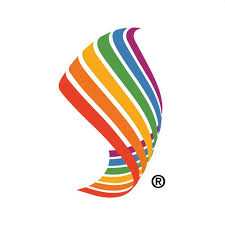 Our school works hard at developing its understanding of the research-led information of the influences that effect children’s behaviour. We adopt a Thrive© led approach which means we offer a bespoke approach to helping pupils with their social and emotional development. Thrive teaches us to understand the impact that our early experiences have had on our brain development and how this affects our behaviour. Thrive improves all children’s emotional wellbeing and social skills and for our more vulnerable children, whose earlier experiences have not equipped them with a sufficient stress regulation system, it enables them to feel safe, to concentrate, to be curious or to work collaboratively. It helps them to develop a way to regulate their emotion, putting language to feelings and to communicate them rather than reacting solely on feelings. In Thrive terms, we are teaching our children to:Feel          	Stop          	Think          	 Choose            	BehaveFor children who have had ‘good enough’ life experiences where adults have helped them to regulate their emotions in different situations, this model shows what most children are able to do. For those children who have had a trickier life experience, this is what they tend to do:Feel           	BehaveAs a Thrive school, it is our job to help them ‘catch’ the feeling, to understand it and to help them regulate it and deal with it in a safe way so that their emotional learning develops to reflect the first model. Science shows us that it takes 500 times to change a pathway in our brain – changing our emotional development takes time and commitment. We teach our pupils the brain science behind their feelings and their body’s responses so that they are more able to understand the reasons behind their behaviour and how we can work together to change it. A THRIVE APPROACH TO SUPPORTING BEHAVIOURAs the adult, it is key that we remain regulated (have our own emotions in check) so that we can provide emotional support and stability to our pupils. If, as the supporting adult, you do not feel that you are regulated enough to manage a pupil in need then you must ask for additional support.When a pupil is finding things tricky, is dysregulated or in need of emotional support we, as adults, use four keys steps to help them regulate themselves (calm themselves) and which contribute positively to their development. They are known as the Vital Relational Functions (VRFs) and it is this approach that we use.When a pupil starts to communicate that they are finding it tricky, we do VRF – we notice, we do not distract or ignore as they are communicating that they need our help. VRFsAttunementValidationContainmentSoothing / RegulatingAttunement – Be alert as to how the child is feeling. Name the emotion that you see. ‘I can see that…’ ‘I’m wondering if…’ ‘I’m noticing that…’Validate – Validate their experience / feeling. ‘It’s ok to feel sad when….’Containment – Be understanding of their feelings, match them. At times containment may be physical restrain where the child needs that containment to feel safe or to help them regulate their body, or to keep themselves and others safe.Soothing / Regulation – Model how to soothe and calm their bodiesOnce the child is calm, we can ‘shine the light’ on their behaviour and model what we could do differently next time we feel this way. Even though we work hard to understand the behaviour, we still let the child know ‘when that behaviour is not ok.’ We explain why their behaviour isn’t ok and what we are going to do to support them in changing those behaviours. It is essential to recognise that the supporting adult(s) should remain with the pupil until the pupil is regulated and able to use their thinking brain and manage themselves without high-levels of adult supervision and support.Please refer to our Managing Emotions and Behaviour Policy. THE THRIVE BASEThe Thrive Base strives:to deliver a bespoke approach, underpinned by neurodevelopmental research and attachment theory, to helping pupils with their social and emotional development To support pupils to regulate and manage their emotions through creative, play based activities to teach pupils about brain development and how this relates to managing emotionsfor specially trained Thrive Practitioners to support pupils’ emotional development on a 1:1 basis to enable them to access mainstream learningto identify when a pupil may need specialised provision and to work collaboratively with outer agenciesChildren are referred to the Inclusion Team for Thrive Reparative practise by an internal referral form.SPECIAL EDUCATIONAL NEEDS & DISABILITIES (SEND)The SENDCo at Bentley New Village is responsible in ensuring that the teaching and learning of pupils with Special Educational Needs is of high quality and is inclusive in its practise. Our school has a rigorous system of tracking and accountability to ensure that pupils with SEND make expected progress and that their progress is supported with all the necessary support and funding. The SENdCo works closely with external agencies to ensure that pupils in our care are provided for. Please refer to Bentley New Village’s Special Educational Needs Policy for further information.INITIAL CONCERN RECORD (ICR)All staff members are responsible for identifying early signs of the need for additional support. An Initial Concern Record is to be used by staff members who have a concern about a pupil’s educational development and feel that the pupil may benefit from an initial assessment by the SENCO. Staff members fill in an ICR and pass it onto the SENCo who will follow up the concern. PERSONLIASED HEALTH CARE PLAN (PHCP)We understand at Bentley New Village that pupils may have long term health needs or may need support toileting. The school follows the Local Authority’s guidance in its procedures and protects itself through a school-parental agreement for pupils who need such support. Please refer to Bentley New Village Personalised Health Care Plan Policy. REDUCED TIMETABLESSchool recognises the changed introduced by the LA whereby reduced timetables are not be used for behavioural purposes after January 2022. Please refer to Bentley New Village’s Reduced Timetable Policy for further information.  SAFE HOLDStaff at Bentley New Village are trained to look after pupils in their care. Staff have a duty to intervene in order to prevent pupils from hurting themselves or others and it is only in these extreme circumstances that positive handling would be used. If a member of staff ever needs to intervene physically they will follow the school’s Safe Hold Policy. The incident is logged on CPOMS and parents are informed.  Our most vulnerable pupils have a Behaviour Support and Safe Hold Plan in place which is agreed by school and parents/ carers. Please refer to Bentley New Village’s Safe Hold Policy. CPOMS All staff members are responsible for reporting all incidents onto CPOMs. Entries are to be factual and concise. SAFEGUARDING As part of our duty of care, all staff members are responsible for reporting any concerns that they have to a DSL using the Safeguarding form. The DSL will then take appropriate action and record the incident on CPOMs. We ensure that all staff receive regular up to date safeguarding training and are current with any changes to policies and practices. The Inclusion Lead, Inclusion Manager or identified DSL will attend Child Protection, Case conferences & Core Group, CIN and TAF meetings and report any relevant information to the class teacher whilst keeping the original documents securely filed and meetings logged. Our practise is informed by updated legislation from KCSIE, Working Together to Safeguard Children and safeguarding guidance from the LA. Please refer to the school’s Safeguarding Policy. FILES & DOCUMENTATION Each class will have three types of folders to ensure that:the school fully safeguards all pupils in our carestaff members are active & responsible in safeguarding pupils in their careevidence of the pupil’s school journey is documented if support from external agencies is requiredEach class will have;Individual SEN files (orange) if a pupil has a SEN Support Plan (SSP) with their targets and SEN journalSafeguarding file containing:Safeguarding Process Flow chartSafeguarding Non NegotiablesSafeguarding FormBody MapWhole class Behaviour file containing;PEEPSigned Behaviour Support & Safe Hold PlansThrive Plans Information on the Thrive approach and neurological developmentPERSON RESPONSIBLE FOR POLICY: APPROVED: SLT & GovernorsAbigail SmithPERSON RESPONSIBLE FOR POLICY: APPROVED: SLT & GovernorsDATE: March 2024SIGNED: A.SmithROLE: Assistant Head TeacherTO BE REVIEWED:March 2026